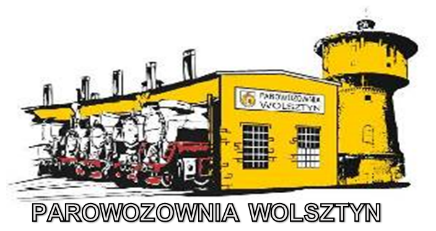                                                                                                                                                                                                                                                                                                                                          Wolsztyn, dnia 02.11.2022r.Znak sprawy: PPZ.2.26.263.22.2022Sprawę prowadzi: Marta SternalskaTelefon: 500 757 755E-mail: m.sternalska@parowozowniawolsztyn.plDo WykonawcówDotyczy: oszacowania wartości zamówienia na usługę pn.: „Wykonanie odrestaurowania 4 zabytkowych parowozów towarowych –Ty45-379, Ty43-123,Ty2-406 oraz Ty5-10 wraz z tendrami”Szanowni Państwo,w ramach oszacowania wartości zamówienia zwracam się z uprzejmą prośbą o przedstawienie oferty cenowej na realizację usługi związanej z  Wykonaniem odrestaurowania 4 zabytkowych parowozów towarowych –Ty45-379, Ty43-123,Ty2-406 oraz Ty5-10 wraz z tendrami.Zakres prac: Czyszczenie powierzchni zewnętrznych wraz z demontażem elementów utrudniających ten proces Czyszczenie wnętrza obiektuPrace spawalniczo-naprawcze poszycia parowozu ( wykonanie uzupełnień fragmentów uszkodzonych lub zniszczonych oraz połączenie z oryginalna powłoką ) Prace naprawcze wnętrza budki maszynisty Montaż zdemontowanych elementów Zabezpieczenie zewnętrznej i wewnętrznej powierzchni parowozu ( farby podkładowe, farby nawierzchniowe, naniesienie oznaczeń taborowych) W sprawach technicznych prosimy o kontakt z: Naczelnik sekcji eksploatacji Tomasz Opaska tel. 663 294 674, e-mail: t.opaska@parowozowniawolstyn.pl.Przedmiotowe parowozy towarowe znajdują się na terenie Parowozowni Wolsztyn w Wolsztynie przy ulicy Fabrycznej 1 i można dokonywać ich oględzin po wcześniejszym umówieniu.Uprzejmie proszę o wypełnienie formularza oszacowania wartości (Załącznik nr 1), KOD CPV: 50222000-7	Usługi w zakresie napraw i konserwacji taboru kolejowegoCPV: 45442190-5 	Usuwanie warstwy malarskiejCPV: 45442180-2	Powtórne malowanie Jednocześnie informuję, że przedmiotowe zaproszenie nie stanowi oferty w rozumieniu art. 66 Kodeksu cywilnego ani też nie jest ogłoszeniem o zamówieniu w rozumieniu ustawy Prawo zamówień publicznych. Ma ono na celu wyłącznie rozeznanie cenowe rynku wśród firm mogących zrealizować powyższe zamówienie oraz uzyskanie wiedzy na temat szacunkowych kosztów związanych z planowanym zamówieniem publicznym. Uprzejmie proszę o przesłanie wypełnionego formularza w terminie do dnia 09 listopada 2022 roku. do godz. 12:00 na adres: e-mail: info@parowozowniawolsztyn.pl, Załączniki: Formularz oszacowania wartościKlauzula informacyjna Parowozowni Wolsztyn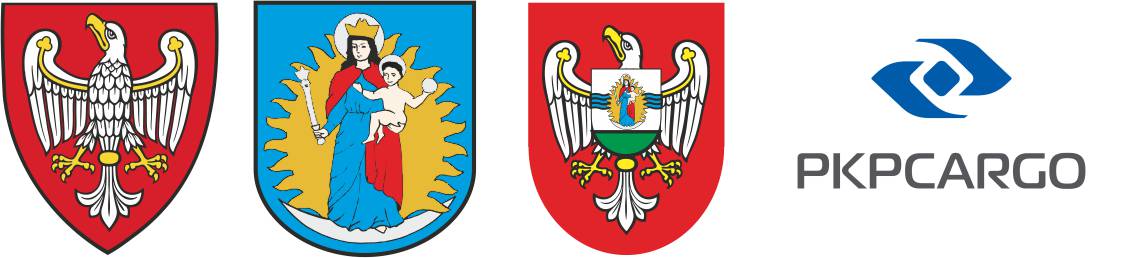 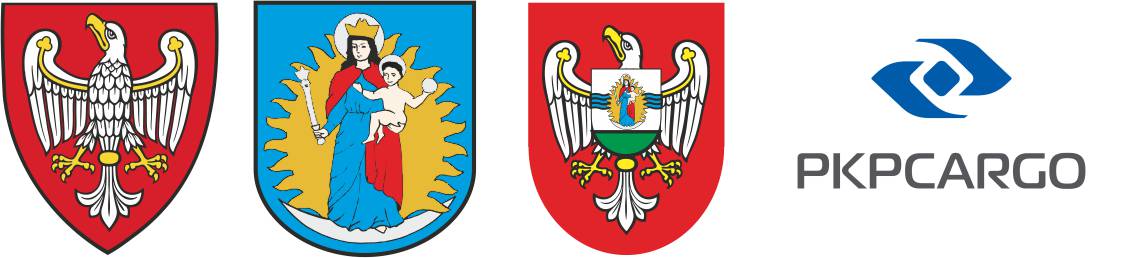 